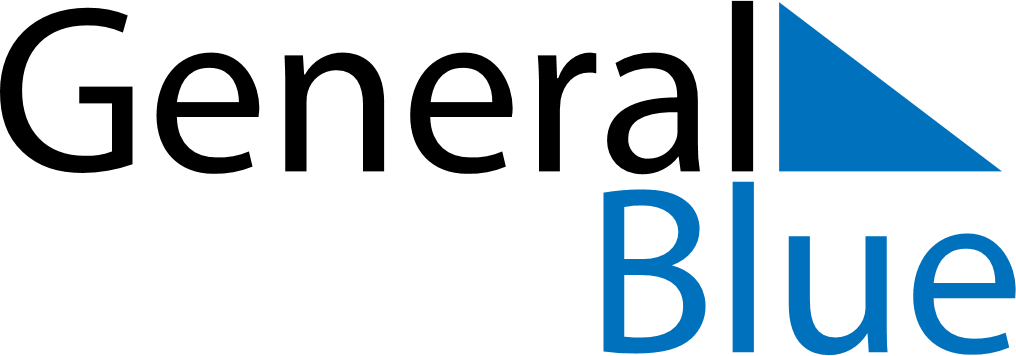 January 2024January 2024January 2024January 2024January 2024January 2024Surak, Mazandaran, IranSurak, Mazandaran, IranSurak, Mazandaran, IranSurak, Mazandaran, IranSurak, Mazandaran, IranSurak, Mazandaran, IranSunday Monday Tuesday Wednesday Thursday Friday Saturday 1 2 3 4 5 6 Sunrise: 7:09 AM Sunset: 4:51 PM Daylight: 9 hours and 42 minutes. Sunrise: 7:09 AM Sunset: 4:52 PM Daylight: 9 hours and 42 minutes. Sunrise: 7:09 AM Sunset: 4:52 PM Daylight: 9 hours and 43 minutes. Sunrise: 7:09 AM Sunset: 4:53 PM Daylight: 9 hours and 43 minutes. Sunrise: 7:09 AM Sunset: 4:54 PM Daylight: 9 hours and 44 minutes. Sunrise: 7:09 AM Sunset: 4:55 PM Daylight: 9 hours and 45 minutes. 7 8 9 10 11 12 13 Sunrise: 7:09 AM Sunset: 4:56 PM Daylight: 9 hours and 46 minutes. Sunrise: 7:09 AM Sunset: 4:57 PM Daylight: 9 hours and 47 minutes. Sunrise: 7:09 AM Sunset: 4:57 PM Daylight: 9 hours and 48 minutes. Sunrise: 7:09 AM Sunset: 4:58 PM Daylight: 9 hours and 49 minutes. Sunrise: 7:09 AM Sunset: 4:59 PM Daylight: 9 hours and 50 minutes. Sunrise: 7:09 AM Sunset: 5:00 PM Daylight: 9 hours and 51 minutes. Sunrise: 7:09 AM Sunset: 5:01 PM Daylight: 9 hours and 52 minutes. 14 15 16 17 18 19 20 Sunrise: 7:08 AM Sunset: 5:02 PM Daylight: 9 hours and 53 minutes. Sunrise: 7:08 AM Sunset: 5:03 PM Daylight: 9 hours and 54 minutes. Sunrise: 7:08 AM Sunset: 5:04 PM Daylight: 9 hours and 56 minutes. Sunrise: 7:08 AM Sunset: 5:05 PM Daylight: 9 hours and 57 minutes. Sunrise: 7:07 AM Sunset: 5:06 PM Daylight: 9 hours and 58 minutes. Sunrise: 7:07 AM Sunset: 5:07 PM Daylight: 10 hours and 0 minutes. Sunrise: 7:06 AM Sunset: 5:08 PM Daylight: 10 hours and 1 minute. 21 22 23 24 25 26 27 Sunrise: 7:06 AM Sunset: 5:09 PM Daylight: 10 hours and 3 minutes. Sunrise: 7:06 AM Sunset: 5:10 PM Daylight: 10 hours and 4 minutes. Sunrise: 7:05 AM Sunset: 5:11 PM Daylight: 10 hours and 6 minutes. Sunrise: 7:05 AM Sunset: 5:12 PM Daylight: 10 hours and 7 minutes. Sunrise: 7:04 AM Sunset: 5:14 PM Daylight: 10 hours and 9 minutes. Sunrise: 7:03 AM Sunset: 5:15 PM Daylight: 10 hours and 11 minutes. Sunrise: 7:03 AM Sunset: 5:16 PM Daylight: 10 hours and 12 minutes. 28 29 30 31 Sunrise: 7:02 AM Sunset: 5:17 PM Daylight: 10 hours and 14 minutes. Sunrise: 7:01 AM Sunset: 5:18 PM Daylight: 10 hours and 16 minutes. Sunrise: 7:01 AM Sunset: 5:19 PM Daylight: 10 hours and 18 minutes. Sunrise: 7:00 AM Sunset: 5:20 PM Daylight: 10 hours and 20 minutes. 